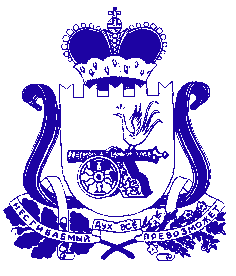 СОВЕТ ДЕПУТАТОВ БОРКОВСКОГО СЕЛЬСКОГО ПОСЕЛЕНИЯ ДЕМИДОВСКОГО РАЙОНА СМОЛЕНСКОЙ ОБЛАСТИРЕШЕНИЕот 22 июня 2020                                                                                       № 14Об утверждении отчета  об исполнении бюджета муниципального образования Борковского сельского поселения Демидовского района Смоленской области за 2019 год        Совет депутатов Борковского сельского поселения Демидовского района Смоленской области РЕШИЛ:1.Утвердить отчет об исполнении бюджета муниципального образования Борковского сельского поселения Демидовского района Смоленской области за 2019 год (прилагается).2. Настоящее решение опубликовать в газете «Поречанка».Глава муниципального образования Борковского сельского поселения Демидовского района Смоленской области                                  С.В. Дмитриев